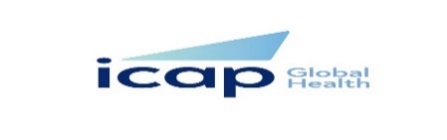 ICAP at COLUMBIA UNIVERSITY ZAMBIAJOB DESCRIPTIONPosition Title:     Qualitative InterviewerReports to:          Site CoordinatorLocation:             Chipata, Mongu, Mazabuka, Kitwe and Solwezi POSITION SUMMARY Conduct semi-structured in-depth interviews (IDIs) and focus group discussions (FGDs) for a formative assessment of a bio-behavioral survey with key populations according to protocol and standard operating procedures.EXPERIENCE, SKILLS & MINIMUM REQUIRED QUALIFICATIONSMust have completed secondary school with a GCE Certificate or its equivalent. Preferably Diploma in a relevant field,Prior experience conducting qualitative interviews and focus group discussions in bio-behavioral survey will be an added advantage,Experience working with key populations communities will be an added advantage,Must have strong interpersonal, writing, and communication skills,Speak in a clear, pleasant, and understandable voice,Fluency in one or more local languages used in the study communities (i.e. Silozi, Chitonga, Chinyanja, Kikaonde and Cibemba),Ability to work with minimum supervision.